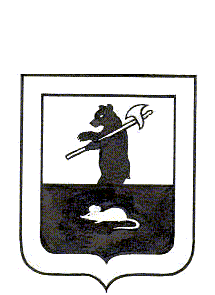 АДМИНИСТРАЦИЯ ГОРОДСКОГО ПОСЕЛЕНИЯ МЫШКИНПОСТАНОВЛЕНИЕг.Мышкин26.02.2016г.                                                                                                      №59Об утверждении Перечня земельных участков, предназначенных для бесплатного предоставления в собственность молодым и многодетным семьям в рамках Закона Ярославской области от 27.04.2007 № 22-з «О бесплатном предоставлении в собственность граждан земельных участков, находящихся в государственной или муниципальной собственности» 	В соответствии с Земельным кодексом Российской Федерации, Законом Ярославской области от 27.04.2007 № 22-з «О бесплатном предоставлении в собственность граждан земельных участков, находящихся в государственной или муниципальной собственности» и на основании Устава городского поселения Мышкин, ПОСТАНОВЛЯЕТ:1.Утвердить Перечень земельных участков, предназначенных для бесплатного предоставления в собственность молодым и многодетным семьям в рамках Закона Ярославской области от 27.04.2007 № 22-з «О бесплатном предоставлении в собственность граждан земельных участков, находящихся в государственной или муниципальной собственности» согласно приложению №1.	2.Разместить настоящее постановление на официальном сайте Администрации городского поселения Мышкин.	3.Контроль за исполнением настоящего постановления возложить на заместителя Главы Администрации городского поселения Мышкин                       Кошутину А.А.       	4.Постановление  вступает  в  силу  с  момента  подписания.Глава городскогопоселения Мышкин                                                                      Е.В.Петров                                                         Приложение № 1                                                                                      к постановлению Администрации                                                                                 городского поселения Мышкин                                                                от 26.02.2016г.  № 59Перечень земельных участков, предназначенных для бесплатного предоставления в собственность молодым и многодетным семьям в рамках Закона Ярославской области от 27.04.2007 № 22-з «О бесплатном предоставлении в собственность граждан земельных участков, находящихся в государственной или муниципальной собственности»№ п/пКадастровый номер земельного участкаАдрес (местоположение) земельного участкаПлощадь земельного участка, кв.м.Вид разрешённого использования земельного участкаОтметка о предоставлении в собственность123456176:07:014001:220152830, Ярославская область, г. Мышкин,                       ул. Солнечная, д.711000Для ведения личного подсобного хозяйства276:07:014001:223152830, Ярославская область, г. Мышкин,                       ул. Солнечная, д.731000Для ведения личного подсобного хозяйства376:07:014001:233152830, Ярославская область, г. Мышкин,                       ул. Солнечная, д.721000Для ведения личного подсобного хозяйства476:07:014001:228152830, Ярославская область, г. Мышкин,                       ул. Солнечная, д.701000Для ведения личного подсобного хозяйства576:07:014001:232152830, Ярославская область, г. Мышкин,                       ул. Солнечная, д.821000Для ведения личного подсобного хозяйства676:07:014001:234152830, Ярославская область, г. Мышкин,                       ул. Солнечная, д.801000Для ведения личного подсобного хозяйства776:07:014001:230152830, Ярославская область, г. Мышкин,                       ул. Солнечная, д.1261000Для индивидуального жилищного строительства876:07:014001:225152830, Ярославская область, г. Мышкин,                       ул. Солнечная, д.1251000Для индивидуального жилищного строительства976:07:014001:229152830, Ярославская область, г. Мышкин,                       ул. Солнечная, д.1241000Для индивидуального жилищного строительства1076:07:014001:224152830, Ярославская область, г. Мышкин,                       ул. Солнечная, д.1231000Для индивидуального жилищного строительства1176:07:014001:226152830, Ярославская область, г. Мышкин,                       ул. Солнечная, д.1221000Для индивидуального жилищного строительства1276:07:014001:222152830, Ярославская область, г. Мышкин,                       ул. Солнечная, д.1211000Для индивидуального жилищного строительства1376:07:014001:221152830, Ярославская область, г. Мышкин,                       ул. Солнечная, д.1201000Для индивидуального жилищного строительства1476:07:014001:231152830, Ярославская область, г. Мышкин,                       ул. Солнечная, д.1191000Для ведения личного подсобного хозяйства1576:07:014001:227152830, Ярославская область, г. Мышкин,                       ул. Солнечная, д.691000Для индивидуального жилищного строительства1676:07:014001:162152830, Ярославская область, г. Мышкин,                       ул. Солнечная, д.89а1000Для индивидуального жилищного строительства1776:07:014001:203152830, Ярославская область, г. Мышкин,                       ул. Солнечная, д.991000Для индивидуального жилищного строительства